新型コロナウイルス感染防止対策に取り組む「安全・安心宣言施設」について（PRステッカー・ポスター）「安全・安心宣言施設」について　新型コロナウイルス感染防止対策に取り組む事業者を支援するため、感染防止対策として取り組む項目を届け出ていただいた施設に対して、本県独自のＰＲステッカー・ポスターを提供し、「安全・安心宣言施設」として応援します。
　これにより、感染拡大の防止と社会経済活動の維持の両立をめざします。【基本的な手続きの流れ】（1）ＰＲステッカー・ポスターの届出
　ＰＲステッカー・ポスターを希望する事業者は、あいち電子申請・届出システム（手続き申込）から、届出者、施設名称等を記入し、感染防止対策として取り組む項目をチェックして届出（宣言）します。　　○感染防止対策チェックシート
　　　　事業者が取り組んでいる項目をチェック ☑ してください。
　　　　チェックが1つ以上あれば届出は可能です。
　　　　その他の取組を実施している場合は、自由記載欄に記入していください。　　　
　　　　　　　　　　　〔 チェックシート 〕　　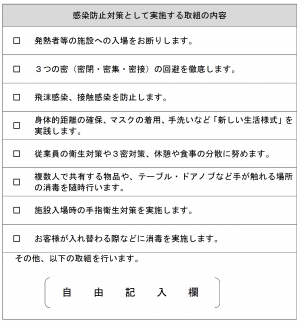 （2）ＰＲステッカー・ポスターの提供
 　県は、届出を確認後、ＰＲステッカー・ポスターの電子データを作成し、事業者に提供します。
　　（電子データは、あいち電子申請・届出システム（申込内容照会）からダウンロードしてください。）（3）ＰＲステッカー・ポスターの掲示
　事業者は、ＰＲステッカー・ポスターをプリントアウトし、届出書に記載した施設に掲示する。郵送による届出　電子申請・届出システムによる届出が困難な場合は、郵送での届出も受け付けています。届出書を印刷し、ご記入のうえ、以下の送付先へ郵送してください。
　県において届出内容を確認後、PRステッカー・ポスターをA4サイズに印刷し、送付させていただきます。同封いただくもの
・届出書
・140円分の切手を貼った角形2号サイズの封筒（返送先を記入したもの）送付先
郵便番号：460-8501
住所：愛知県名古屋市中区三の丸3-1-2
あて先：愛知県感染症対策局感染症対策課 ※1　届出書類に不備がなく、追加的な確認を要さない場合、受理後、概ね1週間程度で返送いたします（土日祝を除く）。※2　郵送届出で不備が確認された場合、届出人より同封された返信用封筒を使用のうえ、受理できない理由を付して返送することがあります。新型コロナウイルス感染防止対策を実施する「安全・安心宣言施設」ＰＲステッカー・ポスターに係る届出書別記１　施設名称（店舗名・屋号など）・下の枠内に３４字以内で記入してください。・ＰＲポスターには１行１７字、２行まで印字されます。・記入例を参考として記入してください。記入例）別記２　その他の取組（自由記載欄）・下の枠内に５０字以内で記入してください。・ＰＲポスターには１行２５字、２行まで印字されます。・記入例を参考として記入してください。記入例）記入欄記入欄■届出日…この届出書を記入していただいた日を記入してください。■届出日…この届出書を記入していただいた日を記入してください。■届出日…この届出書を記入していただいた日を記入してください。令和　　年　　　月　　　日令和　　年　　　月　　　日■届出者について以下の項目を全て記入してください。■届出者について以下の項目を全て記入してください。■届出者について以下の項目を全て記入してください。■届出者について以下の項目を全て記入してください。■届出者について以下の項目を全て記入してください。届出者…届出者の会社名又は法人名（個人事業主の場合は屋号）を記入してください。記入例）〇〇株式会社、〇〇商店届出者…届出者の会社名又は法人名（個人事業主の場合は屋号）を記入してください。記入例）〇〇株式会社、〇〇商店郵便番号郵便番号住所…番地や建物名、階、部屋番号まで記入してください。記入例）愛知県名古屋市中区三の丸３－１－２　〇〇ビル１階住所…番地や建物名、階、部屋番号まで記入してください。記入例）愛知県名古屋市中区三の丸３－１－２　〇〇ビル１階担当者氏名担当者氏名氏名電話番号電話番号県公式Ｗebサイトへの掲載の希望…右の□のいずれかにチェック（☑）してください。　「希望する」を選択した方については、以下にご記入いただく「施設名称」・「施設住所」・「感染防止対策として実施する取組の内容」を県公式Ｗebサイトに掲載します。県公式Ｗebサイトへの掲載の希望…右の□のいずれかにチェック（☑）してください。　「希望する」を選択した方については、以下にご記入いただく「施設名称」・「施設住所」・「感染防止対策として実施する取組の内容」を県公式Ｗebサイトに掲載します。□希望する。□希望しない。□希望する。□希望しない。■「安全・安心宣言施設」について感染防止対策に取り組む施設（「安全・安心宣言施設」）について、以下の項目を全て記入してください。■「安全・安心宣言施設」について感染防止対策に取り組む施設（「安全・安心宣言施設」）について、以下の項目を全て記入してください。■「安全・安心宣言施設」について感染防止対策に取り組む施設（「安全・安心宣言施設」）について、以下の項目を全て記入してください。■「安全・安心宣言施設」について感染防止対策に取り組む施設（「安全・安心宣言施設」）について、以下の項目を全て記入してください。■「安全・安心宣言施設」について感染防止対策に取り組む施設（「安全・安心宣言施設」）について、以下の項目を全て記入してください。施設名称（店舗名・屋号など）施設名称（店舗名・屋号など）別記１に記入してください。別記１に記入してください。施設郵便番号施設郵便番号施設住所…番地や建物名、階、部屋番号まで記入してください。記入例）愛知県名古屋市中区三の丸３－１－２　〇〇ビル１階施設住所…番地や建物名、階、部屋番号まで記入してください。記入例）愛知県名古屋市中区三の丸３－１－２　〇〇ビル１階□届出者の住所と同じ場合はチェック（☑）□届出者の住所と同じ場合はチェック（☑）■感染防止対策として実施する取組について　「安全・安心宣言施設」において実施している取組内容をチェック、記入してください。■感染防止対策として実施する取組について　「安全・安心宣言施設」において実施している取組内容をチェック、記入してください。■感染防止対策として実施する取組について　「安全・安心宣言施設」において実施している取組内容をチェック、記入してください。■感染防止対策として実施する取組について　「安全・安心宣言施設」において実施している取組内容をチェック、記入してください。■感染防止対策として実施する取組について　「安全・安心宣言施設」において実施している取組内容をチェック、記入してください。感染防止対策として実施する取組の内容…右の８項目のうち、取り組んでいるものにチェック（☑）してください。必ず１つ以上の項目にチェックしてください。□発熱者等の施設への入場をお断りします。□発熱者等の施設への入場をお断りします。□発熱者等の施設への入場をお断りします。感染防止対策として実施する取組の内容…右の８項目のうち、取り組んでいるものにチェック（☑）してください。必ず１つ以上の項目にチェックしてください。□３つの密（密閉・密集・密接）の回避を徹底します。□３つの密（密閉・密集・密接）の回避を徹底します。□３つの密（密閉・密集・密接）の回避を徹底します。感染防止対策として実施する取組の内容…右の８項目のうち、取り組んでいるものにチェック（☑）してください。必ず１つ以上の項目にチェックしてください。□飛沫感染、接触感染を防止します。□飛沫感染、接触感染を防止します。□飛沫感染、接触感染を防止します。感染防止対策として実施する取組の内容…右の８項目のうち、取り組んでいるものにチェック（☑）してください。必ず１つ以上の項目にチェックしてください。□身体的距離の確保、マスクの着用、手洗いなど「新しい生活様式」を実践します。□身体的距離の確保、マスクの着用、手洗いなど「新しい生活様式」を実践します。□身体的距離の確保、マスクの着用、手洗いなど「新しい生活様式」を実践します。感染防止対策として実施する取組の内容…右の８項目のうち、取り組んでいるものにチェック（☑）してください。必ず１つ以上の項目にチェックしてください。□従業員の衛生対策や３密対策、休憩や食事の分散に努めます。□従業員の衛生対策や３密対策、休憩や食事の分散に努めます。□従業員の衛生対策や３密対策、休憩や食事の分散に努めます。感染防止対策として実施する取組の内容…右の８項目のうち、取り組んでいるものにチェック（☑）してください。必ず１つ以上の項目にチェックしてください。□複数人で共有する物品や、テーブル・ドアノブなど手が触れる場所の消毒を随時行います。□複数人で共有する物品や、テーブル・ドアノブなど手が触れる場所の消毒を随時行います。□複数人で共有する物品や、テーブル・ドアノブなど手が触れる場所の消毒を随時行います。感染防止対策として実施する取組の内容…右の８項目のうち、取り組んでいるものにチェック（☑）してください。必ず１つ以上の項目にチェックしてください。□施設入場時の手指衛生対策を実施します。□施設入場時の手指衛生対策を実施します。□施設入場時の手指衛生対策を実施します。感染防止対策として実施する取組の内容…右の８項目のうち、取り組んでいるものにチェック（☑）してください。必ず１つ以上の項目にチェックしてください。□お客様が入れ替わる際などに消毒を実施します。□お客様が入れ替わる際などに消毒を実施します。□お客様が入れ替わる際などに消毒を実施します。その他の取組（自由記載欄）別記２に記入してください別記２に記入してください別記２に記入してください愛知県庁ショッピングセンター中区三の丸支店・対面する場などにパーテーションを設置します。・コイントレイの使用を進めます。